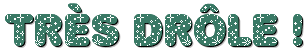 (1)Un Corse se plaint :
 - C'est épouvantable ! Avec mon chef, il m'est impossible de dormir au bureau.
- Pourquoi ? Il te réveille ?
- Non, il ronfle.***Dans une Librairie de Bastia, un Corse demande un livre sur le jardinage.
 Le vendeur le conseille :
 - Quand vous aurez lu celui-ci, votre travail sera à moitié fait !
 - Vous avez qu'a m'en donner 2***Un Corse désespère :
 - Enfin, Didier, dit-il à son fils, je sais bien que ton arrière-grand-père est un fainéant, que ton grand-père est un fainéant, que ton grand-oncle est fainéant. Je suis moi-même fainéant comme mon frère. Je comprends donc que toi aussi tu sois fainéant, mais il n'y a des limites ! A trente ans, tu devrais fonder un foyer. Imagine que tu aies des enfants. Ils pourront peut-être travailler pour toi et te nourrir quand tu seras vieux.
 - C'est une bonne idée ça, papa, que je me marie. Mais, par hasard, tu connaitrais pas une femme enceinte ?***Deux Corses se promènent. Soudain, l'un d'eux écrase un escargot d'un coup de pied rageur.
 - Qu'est-ce qui te prend, Maurice, t'es fada, non ?
 - Non, mais il commençait à m'énerver à nous suivre depuis plus d'une heure.***